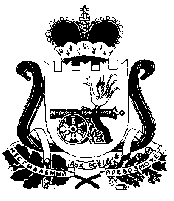 СОВЕТ ДЕПУТАТОВ СТОДОЛИЩЕНСКОГОСЕЛЬСКОГО ПОСЕЛЕНИЯПОЧИНКОВСКОГО РАЙОНА СМОЛЕНСКОЙ ОБЛАСТИ                                                     Р Е Ш Е Н И Е            от 29.12.2010г.                  № 11         п. Стодолище Положение о проверке достоверностии полноты сведений, представляемыхгражданами, претендующими на замеще-ние должностей муниципальной службы,лицами, замещающими должности муни-ципальной службы,  соблюдения ограни-  чений лицами, замещающими должности муниципальной службы и соблюдениямуниципальными служащими требованийк служебному поведению в АдминистрацииСтодолищенского сельского поселения Починковского района Смоленской области   В соответствии с Федеральным законом от 02.03.2007 года № 25-ФЗ «О муниципальной службе в Российской Федерации», Уставом Стодолищенского сельского поселения Починковского района Смоленской области, Совет депутатов Стодолищенского сельского поселения Починковского района Смоленской области   РЕШИЛ:Утвердить Положение о проверке достоверности и полноты сведений, предоставляемых гражданами, претендующими на замещение должностей муниципальной службы, лицами, замещающими должности муниципальной службы, соблюдения ограничений лицами, замещающими должности муниципальной службы и соблюдения  муниципальными служащими требований к служебному поведению в Администрации Стодолищенского сельского поселения Починковского района  Смоленской области.Ознакомить муниципальных служащих с данным Положением.Глава муниципального образованияСтодолищенского сельского поселенияПочинковского района Смоленской области                                                 Г.А. Знайко                                        Утверждено                                                 решением Совета депутатов                                                                      Стодолищенского сельского поселения                                           Починковского  района                                     Смоленской области                                              от 29.12.2010   № 11ПОЛОЖЕНИЕо проверке достоверности и полноты сведений, представляемых гражданами, претендующими на замещение должностей муниципальной службы, лицами, замещающими должности муниципальной службы, соблюдения ограничений лицами, замещающими должности муниципальной службы, и соблюдения муниципальными служащими  требований к служебному поведению в  Администрации Стодолищенского сельского поселения Починковского района Смоленской области1. Общие положения1.1.Настоящее Положение разработано в соответствии с Федеральным законом от 02.03.2007 № 25-ФЗ «О муниципальной службе в Российской Федерации», Уставом муниципального образования Стодолищенского сельского поселения Починковского района  Смоленской области.Положение определяет порядок осуществления проверки:а) достоверности и полноты сведений о доходах, об имуществе и обязательствах имущественного характера, представляемых в соответствии с Указом Президента Российской Федерации от 18.05.2009 № 559:- гражданами, претендующими на замещение должностей муниципальной службы на отчетную дату;- муниципальными служащими по состоянию на конец отчетного периода;б) достоверности и полноты сведений, представляемых гражданами при поступлении на муниципальную службу в соответствии с нормативными правовыми актами Российской Федерации;в) соблюдения муниципальными служащими ограничений и запретов, требований о предотвращении или урегулировании конфликта интересов, исполнения ими обязанностей, установленных Федеральным законом от 25.12.2008г. № 273-ФЗ «О противодействии коррупции», Федеральным законом от 02.03.2007 № 25-ФЗ «О муниципальной службе в Российской Федерации» и другими федеральными законами.Проверка, предусмотренная пунктом 1.1. части 1 настоящего Положения, осуществляется соответственно в отношении граждан, претендующих на замещение должности муниципальной службы, и муниципальных служащих, замещающих должность муниципальной службы, включенную в Перечень должностей муниципальной службы, при назначении на которые  граждане и при замещении которых муниципальные служащие обязаны представлять сведения о своих доходах, об имуществе и обязательствах имущественного характера, а также  сведения о доходах, об имуществе и обязательствах имущественного характера своих супруги (супруга) и несовершеннолетних детей, утвержденный решением  Совета депутатов Стодолищенского сельского поселения Починковского района Смоленской области от 21.08.2009 № 31.1.2. Основной целью проверки является соблюдение муниципальными служащими Администрации Стодолищенского сельского поселения Починковского района  Смоленской области установленных законодательством ограничений, достоверное и полное представление лицами, замещающими должности муниципальной службы, а также гражданами, поступающими на муниципальную службу, персональных данных, в том числе сведений о доходах, об имуществе и обязательствах имущественного характера.1.3. Сведения о доходах, об имуществе и обязательствах имущественного характера представляются в порядке и по формам, утвержденным  Указом Президента Российской  Федерации от 18.05.2009 № 559 для государственных гражданских служащих, 1.4. Специалисты, ответственные за ведение кадровых вопросов, осуществляют организацию проверки:1) достоверности и полноты сведений, сообщенных гражданином о себе при поступлении на муниципальную службу;2) соблюдения муниципальными служащими ограничений, установленных Федеральным законом от 02.03.2007 № 35-ФЗ «О муниципальной службе в Российской Федерации»;3) достоверности и полноты сведений о доходах, об имуществе и обязательствах имущественного характера муниципальных служащих.2. Основания для организации проверки2.1. Основанием для организации проверки являются: а) письменно оформленная информация о предоставлении лицами, замещающими должности муниципальной службы, гражданами поступающими на муниципальную службу, недостоверных или неполных сведений об имущественном положении, доходах и обязательствах имущественного характера.б) информация, предусмотренная подпунктом а) пункта 2.1. части 2 может быть предоставлена: - правоохранительными и налоговыми органами;- постоянно действующими руководящими органами политических партий и зарегистрированных в соответствии с федеральным законодательством иных общероссийских объединений, не являющихся политическими партиями.2.2. Анонимная информация, поступившая в  Администрацию  Стодолищенского сельского поселения Починковского района  Смоленской области на муниципальных служащих и граждан, поступающих на муниципальную службу, не может служить основанием для осуществления проверки.3. Проведение проверки3.1. Представитель нанимателя при наличии оснований, свидетельствующих о несоблюдении муниципальными служащими ограничений, установленных Федеральным законом 02.03.2007 № 25-ФЗ «О муниципальной службе в Российской Федерации», а в отношении гражданина поступающего на муниципальную службу, - представления сведений, препятствующих прохождению муниципальной службы, недостоверных или неполных данных о доходах и имуществе, принимает решение об организации  проверки. Решение принимается отдельно в отношении каждого  гражданина, претендующего на замещение должности муниципальной службы или лица, замещающего должность муниципальной службы и оформляется в письменной форме.3.2. В случае необходимости специалист, ответственный за ведение кадровых вопросов, направляет соответствующие запросы за подписью представителя нанимателя в правоохранительные, налоговые органы, органы местного самоуправления. 3.3. В запросе, предусмотренном пунктом 3.2. части 3 указываются:- фамилия, имя, отчество руководителя правоохранительного, налогового органа, органа местного самоуправления, в которые направляется запрос;- реквизиты муниципального правового акта, на основании которого направляется запрос;- фамилия, имя, отчество, дата и место рождения, место регистрации, жительства и (или) пребывания, должность и место работы (службы) лица, в отношении которого проводится проверка;- содержание и объем сведений, подлежащих проверке;- срок представления запрашиваемых сведений;- фамилия, инициалы и номер телефона муниципального служащего, подготовившего запрос.3.4. Специалист, ответственный за ведение кадровых вопросов, в течение 3-х рабочих дней с момента принятия решения о проведении проверки в письменной форме сообщает лицу, в отношении которого проводится проверка, о ее проведении.3.5. Специалист, ответственный за ведение кадровых вопросов, вправе:- приглашать для собеседования лицо, в отношении которого проводится проверка;- изучать представленные лицом, в отношении которого проводится проверка, дополнительные материалы, которые приобщаются к материалам проверки.3.6. Лицо, в отношении которого проводится проверка, вправе знакомиться с документами проверки и давать письменные объяснения. Указанные объяснения приобщаются к материалам проверки.3.7. Проверка сведений осуществляется в месячный срок. В случае необходимости получения дополнительной информации по решению представителя нанимателя, дающего поручение о ее проведении, срок проверки может быть продлен до 2 месяцев.4. Итоги проверки4.1. При установлении в ходе проверки обстоятельств, свидетельствующих о том, что лицо, в отношении которого она проводилась, сообщило о себе неполные или недостоверные сведения,  либо не соблюдало ограничения, установленные законодательством, либо представило заведомо ложные сведения о доходах и имуществе, специалист,  ответственный за ведение кадровых вопросов готовит и направляет представителю нанимателя заключение о привлечении муниципального служащего к дисциплинарной ответственности, об освобождении такого лица от замещаемой должности муниципальной службы, о нецелесообразности принятия гражданина на муниципальную  службу.4.2. Специалист, ответственный за ведение кадровых вопросов, обязан  ознакомить лицо, в отношении которого проводилась проверка с ее результатами. 4.2. Документы проверки относятся к конфиденциальной информации и хранятся в личном деле лица, в отношении которого она проводилась.